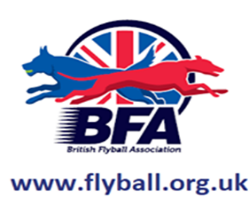 This form should be e-mailed to the Membership Secretary, Jane James – E-mail:  bfamembership@gmail.comPayment details:  The British Flyball Association  30-93-45  00417549 (or paypal BFAtreasurer@gmail.com) If receipt required  please indicate:  I would like it by Email           OR By Post ( please enclose SAE ) Type of membership – from October to December only:VAT Registration Number:  240 0100 91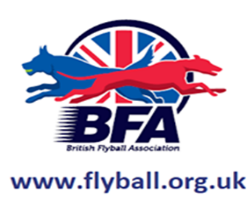 Voting Rights Single Membership - Adult member will receive Full Voting rights.Adult and Child Membership - Adult member will receive Full Voting rights.Joint Membership – Both Adult members of Joint membership will receive Full Voting rights.Family Membership - Both Adult members of Family membership will receive Full Voting rights.NEW  MEMBERS  FEES  (October to December only)Single Membership	£5 (inc VAT) Adult and Child membership	£6.25 (inc VAT) One adult member and all under 18s in one household Joint Membership       	£7.50  (inc VAT) Two adult members in one household Family Membership   	£8.75  (inc VAT) Two adults and all under 18’s in one household For each new member application there is a £3.00 joining fee, it will apply in addition to the sliding scale membership fee. New Members  ONLY New Members All boxes on the form must be completed and please don’t forget to sign and date it at the bottom.  If you do not know your dog’s date of birth because it is a rescue dog submit an estimate of their DOB.  I am sure your vet or rescue centre would be able to make an educated guess. I will not be able to register your dog without it.The box called BFA Handler is the name that will appear on any BFA awards that your dog may gain. One name only please.  This person must be a current BFA member.   Remember you are the member of the BFA not the dog.   All dogs must have a registered BFA member as their handler. If you wish to change the name to appear on your dog’s future awards please indicate on your form and I will amend your details.Remember any problems or questions no matter how trivial you think they may be please do not hesitate to contact myself. All my contact details are shown below.Happy FlyballingJane JamesMembership and Team RegistrationEmail: bfamembership@gmail.com  VAT Registration Number  240  0100  91Single Membership £5 (including VAT)+ Joining fee £3.00One Adult and Child £6.25 (including VAT)+ Joining fee £3.00Joint Membership £7.50 (including VAT)+ Joining fee £3.00Family Membership £8.75 (including VAT)+ Joining fee £3.00BFA NumberBFA NumberBFA NumberBFA NumberBFA NumberBFA NumberBFA NumberBFA NumberFirst name & Surname (Please include DOB for under 18s)(Please print)First name & Surname (Please include DOB for under 18s)(Please print)First name & Surname (Please include DOB for under 18s)(Please print)First name & Surname (Please include DOB for under 18s)(Please print)Please provide a unique email address per member where possiblePlease provide a unique email address per member where possiblePlease provide a unique email address per member where possiblePlease provide a unique email address per member where possiblePlease provide a unique email address per member where possibleE-mail:E-mail:E-mail:E-mail:E-mail:E-mail:Telephone No.Telephone No.Telephone No.Telephone No.Telephone No.Telephone No.Telephone No.Telephone No.Address (Please print)BFA NumberBFA NumberBFA NumberBFA NumberBFA NumberBFA NumberBFA NumberBFA NumberBFA NumberBFA NumberDog’s Pet Name & SexBreedBreedBreedDate of birth, day, month and yearDate of birth, day, month and yearBFA owner/handler (Name to appear on Certificates – one only)Team with which you compete  Name:Team with which you compete  Name:Team with which you compete  Name:Team with which you compete  Name:Team with which you compete  Name:Team with which you compete  Name:Team with which you compete  Name:Team with which you compete  Name:Team with which you compete  Name:Team with which you compete  Name:Team with which you compete  Name:Team No:Conditions of Membership:All applicants must agree to abide by the Association’s Current Rules & Policies and follow its Code of Ethics.  Membership renewal will not be accepted without signed Agreement.The first named Member please sign and date on behalf of themselves and (if appropriate) all their Joint Members in the box provided.Conditions of Membership:All applicants must agree to abide by the Association’s Current Rules & Policies and follow its Code of Ethics.  Membership renewal will not be accepted without signed Agreement.The first named Member please sign and date on behalf of themselves and (if appropriate) all their Joint Members in the box provided.Conditions of Membership:All applicants must agree to abide by the Association’s Current Rules & Policies and follow its Code of Ethics.  Membership renewal will not be accepted without signed Agreement.The first named Member please sign and date on behalf of themselves and (if appropriate) all their Joint Members in the box provided.Conditions of Membership:All applicants must agree to abide by the Association’s Current Rules & Policies and follow its Code of Ethics.  Membership renewal will not be accepted without signed Agreement.The first named Member please sign and date on behalf of themselves and (if appropriate) all their Joint Members in the box provided.Conditions of Membership:All applicants must agree to abide by the Association’s Current Rules & Policies and follow its Code of Ethics.  Membership renewal will not be accepted without signed Agreement.The first named Member please sign and date on behalf of themselves and (if appropriate) all their Joint Members in the box provided.Conditions of Membership:All applicants must agree to abide by the Association’s Current Rules & Policies and follow its Code of Ethics.  Membership renewal will not be accepted without signed Agreement.The first named Member please sign and date on behalf of themselves and (if appropriate) all their Joint Members in the box provided.Conditions of Membership:All applicants must agree to abide by the Association’s Current Rules & Policies and follow its Code of Ethics.  Membership renewal will not be accepted without signed Agreement.The first named Member please sign and date on behalf of themselves and (if appropriate) all their Joint Members in the box provided.Conditions of Membership:All applicants must agree to abide by the Association’s Current Rules & Policies and follow its Code of Ethics.  Membership renewal will not be accepted without signed Agreement.The first named Member please sign and date on behalf of themselves and (if appropriate) all their Joint Members in the box provided.Conditions of Membership:All applicants must agree to abide by the Association’s Current Rules & Policies and follow its Code of Ethics.  Membership renewal will not be accepted without signed Agreement.The first named Member please sign and date on behalf of themselves and (if appropriate) all their Joint Members in the box provided.Conditions of Membership:All applicants must agree to abide by the Association’s Current Rules & Policies and follow its Code of Ethics.  Membership renewal will not be accepted without signed Agreement.The first named Member please sign and date on behalf of themselves and (if appropriate) all their Joint Members in the box provided.Conditions of Membership:All applicants must agree to abide by the Association’s Current Rules & Policies and follow its Code of Ethics.  Membership renewal will not be accepted without signed Agreement.The first named Member please sign and date on behalf of themselves and (if appropriate) all their Joint Members in the box provided.Conditions of Membership:All applicants must agree to abide by the Association’s Current Rules & Policies and follow its Code of Ethics.  Membership renewal will not be accepted without signed Agreement.The first named Member please sign and date on behalf of themselves and (if appropriate) all their Joint Members in the box provided.Signature & Date:Signature & Date:Signature & Date:Signature & Date:Signature & Date:Date receivedE-mailed to StatsWeb database updatedJanuary - MarchApril - JuneJuly - SeptemberOctober - DecemberSingle£20.00£15.00£10.00£5.00Joining Fee£3.00£3.00£3.00£3.00Total£23.00£18.00£13.00£8.00Adult and Child£25.00£18.75£12.50£6.25Joining Fee£3.00£3.00£3.00£3.00Total£28.00£21.75£15.50£9.25Joint£30.00£22.50£15.00£7.50Joining Fee£3.00£3.00£3.00£3.00Total£33.00£25.50£18.00£10.50Family£35.00£26.25£17.50£8.75Joining Fee£3.00£3.00£3.00£3.00Total£38.00£29.25£20.50£11.75